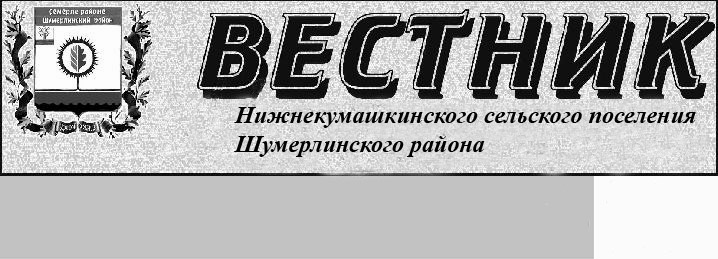 Постановление администрации Нижнекумашкинского сельского поселения Шумерлинского района Чувашской  Республики «Об утверждении отчета об исполнении бюджета Нижнекумашкинского  сельского поселения Шумерлинского района за 1 полугодие  2019 года»От 08.08.2019 г. № 67В соответствии со статьей 264.2  Бюджетного кодекса Российской Федерации и статьей 64 Положения «О регулировании бюджетных правоотношений в Нижнекумашкинском  сельском поселении Шумерлинского района Чувашской Республики», утвержденного решением Собрания депутатов Нижнекумашкинского  сельского  поселения Шумерлинского района от 28.11.2017 года  № 31/2 (с изменениями)Администрация Нижнекумашкинского сельского поселения постановляет:1. Утвердить отчет об исполнении бюджета Нижнекумашкинского  сельского поселения Шумерлинского района за 1 полугодие  2019 года согласно приложению 1 к постановлению.2. Информацию об итогах исполнения бюджета Нижнекумашкинского  сельского поселения Шумерлинского района за 1 полугодие  2019 года направить Собранию депутатов Нижнекумашкинского  сельского поселения Шумерлинского района.  3. Утвердить отчет о численности муниципальных служащих, работников муниципальных учреждений с указанием фактических затрат на их денежное содержание за счет средств бюджета Нижнекумашкинского  сельского поселения Шумерлинского района за 1 полугодие  2019 года согласно приложению 2 к постановлению. 4.  Настоящее постановление вступает в силу прсле его официального опубликования в издании «Вестник Нижнекумашкинского  сельского   поселения  Шумерлинского района».Глава Нижнекумашкинского  сельского  поселения                                                                                                                			В.В.Губанова     Приложение № 1к постановлению главы Нижнекумашкинского сельского поселения Шумерлинского районаот    08.08.2019г. № 67ОТЧЕТ  ОБ  ИСПОЛНЕНИИ  БЮДЖЕТА  НИЖНЕКУМАШКИНСКОГО  СЕЛЬСКОГО ПОСЕЛЕНИЯ  ШУМЕРЛИНСКОГО  РАЙОНА  ЗА  1 ПОЛУГОДИЕ  2019  ГОДАНаименование финансового органа:   Финансовый отдел администрации Шумерлинского районаНаименование бюджета:   Бюджет Нижнекумашкинского сельского поселенияПериодичность: квартальнаяЕдиница измерения: руб.1. Доходы бюджетаПриложение № 2к постановлению главы Нижнекумашкинского сельского поселения Шумерлинского районаот   08 .08.2019г.   № 67	Отчет  об  осуществлении  бюджетных  инвестиций  в  объекты  капитального   строительства  в  соответствии  с  адресной  инвестиционной  программой  Нижнекумашкинского  сельского  поселения  Шумерлинского  района  с  разбивкой  по  объектам  капитального  строительства  за 1  полугодие 2019  года                                                                                                               (тыс. рублей)Информацияоб использовании бюджетных ассигнований дорожного фонда  Нижнекумашкинского  сельского  поселения  Шумерлинского  района   за  1 полугодие  2019  год(тыс.руб.)ОТЧЕТоб  использовании ассигнований резервного фондаадминистрации Нижнекумашкинского сельского поселения Шумерлинского района за  1 полугодие  2019 годаЗАКЛЮЧЕНИЕкомиссии о результатах публичных слушаний по рассмотрению проекта внесения изменений в Правила землепользования и застройки  в Нижнекумашкинском сельском поселении Шумерлинского района Чувашской Республики05 августа  2019 года                                                                                   с. Нижняя Кумашка  В с. Нижняя Кумашка в здании администрации Нижнекумашкинского сельского поселения Шумерлинского района 05 августа 2019 года в 18 час. 00 мин. проведены публичные слушания по рассмотрению  проекта внесения изменений в Правила землепользования  застройки в Нижнекумашкинском сельском поселении Шумерлинского района. Проект внесения изменений в Правила землепользования  застройки в Нижнекумашкинском сельском поселении Шумерлинского района опубликован в печатном издании «Вестник Нижнекумашкинского сельского поселения Шумерлинского района» от 02.07.2019 г. № 35 и на официальном сайте Нижнекумашкинского сельского поселения в сети «Интернет».На основании протокола публичных слушаний от 05.08.2019 г.  по проекту внесения изменений в Правила землепользования  застройки в Нижнекумашкинском сельском поселении Шумерлинского района, КОМИССИЯ РЕШИЛА: 1. Рекомендовать Собранию депутатов Нижнекумашкинского сельского поселения Шумерлинского района Чувашской Республики рассмотреть и принять решение по утверждению внесения изменений в Правила землепользования и застройки в Нижнекумашкинском сельском поселении Шумерлинского района.2. Опубликовать результаты публичных слушаний в  печатном издании «Вестник Нижнекумашкинского сельского поселения Шумерлинского района» и на официальном сайте Нижнекумашкинского сельского поселения в сети «Интернет».Председатель  ________________________  Губанова В В.Секретарь         ________________________  Чашкина Л.А.              Члены:	________________________    Зотова Ю.С.________________________  Романова В. Л.                           ________________________  Афондеркин Д.А.                           ________________________  Архипова Н.М.                           ________________________  Хуморова Н.Н.       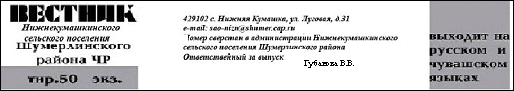 Наименование показателяКод строкиКод дохода по бюджетной классификацииУтвержденные бюджетные назначенияИсполненоИсполненоНаименование показателяКод строкиКод дохода по бюджетной классификацииУтвержденные бюджетные назначенияИсполненоИсполненоНаименование показателяКод строкиКод дохода по бюджетной классификацииУтвержденные бюджетные назначенияИсполненоИсполнено123455Доходы бюджета - всего010x6 138 369,001 862 461,821 862 461,82в том числе:  НАЛОГОВЫЕ И НЕНАЛОГОВЫЕ ДОХОДЫ010100 1 00 00000 00 0000 000405 000,00224 982,97224 982,97  НАЛОГИ НА ТОВАРЫ (РАБОТЫ, УСЛУГИ), РЕАЛИЗУЕМЫЕ НА ТЕРРИТОРИИ РОССИЙСКОЙ ФЕДЕРАЦИИ010100 1 03 00000 00 0000 000405 000,00224 982,97224 982,97  Акцизы по подакцизным товарам (продукции), производимым на территории Российской Федерации010100 1 03 02000 01 0000 110405 000,00224 982,97224 982,97  Доходы от уплаты акцизов на дизельное топливо, подлежащие распределению между бюджетами субъектов Российской Федерации и местными бюджетами с учетом установленных дифференцированных нормативов отчислений в местные бюджеты010100 1 03 02230 01 0000 110141 800,00102 132,80102 132,80  Доходы от уплаты акцизов на дизельное топливо, подлежащие распределению между бюджетами субъектов Российской Федерации и местными бюджетами с учетом установленных дифференцированных нормативов отчислений в местные бюджеты (по нормативам, установленным Федеральным законом о федеральном бюджете в целях формирования дорожных фондов субъектов Российской Федерации)010100 1 03 02231 01 0000 110141 800,00102 132,80102 132,80  Доходы от уплаты акцизов на моторные масла для дизельных и (или) карбюраторных (инжекторных) двигателей, подлежащие распределению между бюджетами субъектов Российской Федерации и местными бюджетами с учетом установленных дифференцированных нормативов отчислений в местные бюджеты010100 1 03 02240 01 0000 110-774,90774,90  Доходы от уплаты акцизов на моторные масла для дизельных и (или) карбюраторных (инжекторных) двигателей, подлежащие распределению между бюджетами субъектов Российской Федерации и местными бюджетами с учетом установленных дифференцированных нормативов отчислений в местные бюджеты (по нормативам, установленным Федеральным законом о федеральном бюджете в целях формирования дорожных фондов субъектов Российской Федерации)010100 1 03 02241 01 0000 110-774,90774,90  Доходы от уплаты акцизов на автомобильный бензин, подлежащие распределению между бюджетами субъектов Российской Федерации и местными бюджетами с учетом установленных дифференцированных нормативов отчислений в местные бюджеты010100 1 03 02250 01 0000 110263 200,00141 529,27141 529,27  Доходы от уплаты акцизов на автомобильный бензин, подлежащие распределению между бюджетами субъектов Российской Федерации и местными бюджетами с учетом установленных дифференцированных нормативов отчислений в местные бюджеты (по нормативам, установленным Федеральным законом о федеральном бюджете в целях формирования дорожных фондов субъектов Российской Федерации)010100 1 03 02251 01 0000 110263 200,00141 529,27141 529,27  Доходы от уплаты акцизов на прямогонный бензин, подлежащие распределению между бюджетами субъектов Российской Федерации и местными бюджетами с учетом установленных дифференцированных нормативов отчислений в местные бюджеты010100 1 03 02260 01 0000 110--19 454,00-19 454,00  Доходы от уплаты акцизов на прямогонный бензин, подлежащие распределению между бюджетами субъектов Российской Федерации и местными бюджетами с учетом установленных дифференцированных нормативов отчислений в местные бюджеты (по нормативам, установленным Федеральным законом о федеральном бюджете в целях формирования дорожных фондов субъектов Российской Федерации)010100 1 03 02261 01 0000 110--19 454,00-19 454,00  НАЛОГОВЫЕ И НЕНАЛОГОВЫЕ ДОХОДЫ010182 1 00 00000 00 0000 000292 600,0060 554,1560 554,15  НАЛОГИ НА ПРИБЫЛЬ, ДОХОДЫ010182 1 01 00000 00 0000 00038 000,0021 040,0421 040,04  Налог на доходы физических лиц010182 1 01 02000 01 0000 11038 000,0021 040,0421 040,04  Налог на доходы физических лиц с доходов, источником которых является налоговый агент, за исключением доходов, в отношении которых исчисление и уплата налога осуществляются в соответствии со статьями 227, 227.1 и 228 Налогового кодекса Российской Федерации010182 1 01 02010 01 0000 11036 000,0020 965,0720 965,07  Налог на доходы физических лиц с доходов, источником которых является налоговый агент, за исключением доходов, в отношении которых исчисление и уплата налога осуществляются в соответствии со статьями 227, 227.1 и 228 Налогового кодекса Российской Федерации (сумма платежа (перерасчеты, недоимка и задолженность по соответствующему платежу, в том числе по отмененному)010182 1 01 02010 01 1000 11036 000,0020 531,7920 531,79  Налог на доходы физических лиц с доходов, источником которых является налоговый агент, за исключением доходов, в отношении которых исчисление и уплата налога осуществляются в соответствии со статьями 227, 227.1 и 228 Налогового кодекса Российской Федерации (пени по соответствующему платежу)010182 1 01 02010 01 2100 110-16,2216,22  Налог на доходы физических лиц с доходов, источником которых является налоговый агент, за исключением доходов, в отношении которых исчисление и уплата налога осуществляются в соответствии со статьями 227, 227.1 и 228 Налогового кодекса Российской Федерации (суммы денежных взысканий (штрафов) по соответствующему платежу согласно законодательству Российской Федерации)010182 1 01 02010 01 3000 110-417,06417,06  Налог на доходы физических лиц с доходов, полученных физическими лицами в соответствии со статьей 228 Налогового кодекса Российской Федерации010182 1 01 02030 01 0000 1102 000,0074,9774,97  Налог на доходы физических лиц с доходов, полученных физическими лицами в соответствии со статьей 228 Налогового кодекса Российской Федерации (сумма платежа (перерасчеты, недоимка и задолженность по соответствующему платежу, в том числе по отмененному)010182 1 01 02030 01 1000 1102 000,0059,9759,97  Налог на доходы физических лиц с доходов, полученных физическими лицами в соответствии со статьей 228 Налогового кодекса Российской Федерации (суммы денежных взысканий (штрафов) по соответствующему платежу согласно законодательству Российской Федерации)010182 1 01 02030 01 3000 110-15,0015,00  НАЛОГИ НА СОВОКУПНЫЙ ДОХОД010182 1 05 00000 00 0000 0005 600,003 660,663 660,66  Единый сельскохозяйственный налог010182 1 05 03000 01 0000 1105 600,003 660,663 660,66  Единый сельскохозяйственный налог010182 1 05 03010 01 0000 1105 600,003 660,663 660,66  Единый сельскохозяйственный налог (сумма платежа (перерасчеты, недоимка и задолженность по соответствующему платежу, в том числе по отмененному)010182 1 05 03010 01 1000 1105 600,003 576,883 576,88  Единый сельскохозяйственный налог (пени по соответствующему платежу)010182 1 05 03010 01 2100 110-46,2846,28  Единый сельскохозяйственный налог (суммы денежных взысканий (штрафов) по соответствующему платежу согласно законодательству Российской Федерации)010182 1 05 03010 01 3000 110-37,5037,50  НАЛОГИ НА ИМУЩЕСТВО010182 1 06 00000 00 0000 000249 000,0035 853,4535 853,45  Налог на имущество физических лиц010182 1 06 01000 00 0000 11079 000,006 727,316 727,31  Налог на имущество физических лиц, взимаемый по ставкам, применяемым к объектам налогообложения, расположенным в границах сельских поселений010182 1 06 01030 10 0000 11079 000,006 727,316 727,31  Налог на имущество физических лиц, взимаемый по ставкам, применяемым к объектам налогообложения, расположенным в границах сельских поселений (сумма платежа (перерасчеты, недоимка и задолженность по соответствующему платежу, в том числе по отмененному)010182 1 06 01030 10 1000 11079 000,006 307,006 307,00  Налог на имущество физических лиц, взимаемый по ставкам, применяемым к объектам налогообложения, расположенным в границах сельских поселений (пени по соответствующему платежу)010182 1 06 01030 10 2100 110-420,31420,31  Земельный налог010182 1 06 06000 00 0000 110170 000,0029 126,1429 126,14  Земельный налог с организаций010182 1 06 06030 00 0000 11040 000,0023 307,0023 307,00  Земельный налог с организаций, обладающих земельным участком, расположенным в границах сельских поселений010182 1 06 06033 10 0000 11040 000,0023 307,0023 307,00  Земельный налог с организаций, обладающих земельным участком, расположенным в границах сельских поселений  (сумма платежа (перерасчеты, недоимка и задолженность по соответствующему платежу, в том числе по отмененному)010182 1 06 06033 10 1000 11040 000,0023 307,0023 307,00  Земельный налог с физических лиц010182 1 06 06040 00 0000 110130 000,005 819,145 819,14  Земельный налог с физических лиц, обладающих земельным участком, расположенным в границах сельских поселений010182 1 06 06043 10 0000 110130 000,005 819,145 819,14  Земельный налог с физических лиц, обладающих земельным участком, расположенным в границах сельских поселений  (сумма платежа (перерасчеты, недоимка и задолженность по соответствующему платежу, в том числе по отмененному)010182 1 06 06043 10 1000 110130 000,005 368,485 368,48  Земельный налог с физических лиц, обладающих земельным участком, расположенным в границах сельских поселений  (пени по соответствующему платежу)010182 1 06 06043 10 2100 110-450,66450,66  НАЛОГОВЫЕ И НЕНАЛОГОВЫЕ ДОХОДЫ010993 1 00 00000 00 0000 000205 100,0050 890,5050 890,50  ГОСУДАРСТВЕННАЯ ПОШЛИНА010993 1 08 00000 00 0000 0005 000,00500,00500,00  Государственная пошлина за совершение нотариальных действий (за исключением действий, совершаемых консульскими учреждениями Российской Федерации)010993 1 08 04000 01 0000 1105 000,00500,00500,00  Государственная пошлина за совершение нотариальных действий должностными лицами органов местного самоуправления, уполномоченными в соответствии с законодательными актами Российской Федерации на совершение нотариальных действий010993 1 08 04020 01 0000 1105 000,00500,00500,00010993 1 08 04020 01 1000 1105 000,00500,00500,00  ДОХОДЫ ОТ ИСПОЛЬЗОВАНИЯ ИМУЩЕСТВА, НАХОДЯЩЕГОСЯ В ГОСУДАРСТВЕННОЙ И МУНИЦИПАЛЬНОЙ СОБСТВЕННОСТИ010993 1 11 00000 00 0000 000100 100,0050 390,5050 390,50  Доходы, получаемые в виде арендной либо иной платы за передачу в возмездное пользование государственного и муниципального имущества (за исключением имущества бюджетных и автономных учреждений, а также имущества государственных и муниципальных унитарных предприятий, в том числе казенных)010993 1 11 05000 00 0000 12099 100,0049 390,5049 390,50  Доходы от сдачи в аренду имущества, находящегося в оперативном управлении органов государственной власти, органов местного самоуправления, государственных внебюджетных фондов и созданных ими учреждений (за исключением имущества бюджетных и автономных учреждений)010993 1 11 05030 00 0000 12099 100,0049 390,5049 390,50  Доходы от сдачи в аренду имущества, находящегося в оперативном управлении органов управления сельских поселений и созданных ими учреждений (за исключением имущества муниципальных бюджетных и автономных учреждений)010993 1 11 05035 10 0000 12099 100,0049 390,5049 390,50  Прочие доходы от использования имущества и прав, находящихся в государственной и муниципальной собственности (за исключением имущества бюджетных и автономных учреждений, а также имущества государственных и муниципальных унитарных предприятий, в том числе казенных)010993 1 11 09000 00 0000 1201 000,001 000,001 000,00  Прочие поступления от использования имущества, находящегося в государственной и муниципальной собственности (за исключением имущества бюджетных и автономных учреждений, а также имущества государственных и муниципальных унитарных предприятий, в том числе казенных)010993 1 11 09040 00 0000 1201 000,001 000,001 000,00  Прочие поступления от использования имущества, находящегося в собственности сельских поселений (за исключением имущества муниципальных бюджетных и автономных учреждений, а также имущества муниципальных унитарных предприятий, в том числе казенных)010993 1 11 09045 10 0000 1201 000,001 000,001 000,00  ДОХОДЫ ОТ ПРОДАЖИ МАТЕРИАЛЬНЫХ И НЕМАТЕРИАЛЬНЫХ АКТИВОВ010993 1 14 00000 00 0000 000100 000,00--  Доходы от продажи земельных участков, находящихся в государственной и муниципальной собственности010993 1 14 06000 00 0000 430100 000,00--  Доходы от продажи земельных участков, государственная собственность на которые разграничена (за исключением земельных участков бюджетных и автономных учреждений)010993 1 14 06020 00 0000 430100 000,00--  Доходы от продажи земельных участков, находящихся в собственности сельских поселений (за исключением земельных участков муниципальных бюджетных и автономных учреждений)010993 1 14 06025 10 0000 430100 000,00--  БЕЗВОЗМЕЗДНЫЕ ПОСТУПЛЕНИЯ010993 2 00 00000 00 0000 0005 235 669,001 526 034,201 526 034,20  БЕЗВОЗМЕЗДНЫЕ ПОСТУПЛЕНИЯ ОТ ДРУГИХ БЮДЖЕТОВ БЮДЖЕТНОЙ СИСТЕМЫ РОССИЙСКОЙ ФЕДЕРАЦИИ010993 2 02 00000 00 0000 0004 865 746,001 493 734,201 493 734,20  Дотации бюджетам бюджетной системы Российской Федерации010993 2 02 10000 00 0000 1501 392 200,00639 900,00639 900,00  Дотации на выравнивание бюджетной обеспеченности010993 2 02 15001 00 0000 150742 300,00377 400,00377 400,00  Дотации бюджетам сельских поселений на выравнивание бюджетной обеспеченности010993 2 02 15001 10 0000 150742 300,00377 400,00377 400,00  Дотации бюджетам на поддержку мер по обеспечению сбалансированности бюджетов010993 2 02 15002 00 0000 150649 900,00262 500,00262 500,00  Дотации бюджетам сельских поселений на поддержку мер по обеспечению сбалансированности бюджетов010993 2 02 15002 10 0000 150649 900,00262 500,00262 500,00  Субсидии бюджетам бюджетной системы Российской Федерации (межбюджетные субсидии)010993 2 02 20000 00 0000 1503 380 200,00808 999,20808 999,20  Субсидии бюджетам на осуществление дорожной деятельности в отношении автомобильных дорог общего пользования, а также капитального ремонта и ремонта дворовых территорий многоквартирных домов, проездов к дворовым территориям многоквартирных домов населенных пунктов010993 2 02 20216 00 0000 1501 020 900,00141 550,00141 550,00  Субсидии бюджетам сельских поселений на осуществление дорожной деятельности в отношении автомобильных дорог общего пользования, а также капитального ремонта и ремонта дворовых территорий многоквартирных домов, проездов к дворовым территориям многоквартирных домов населенных пунктов010993 2 02 20216 10 0000 1501 020 900,00141 550,00141 550,00  Прочие субсидии010993 2 02 29999 00 0000 1502 359 300,00667 449,20667 449,20  Прочие субсидии бюджетам сельских поселений010993 2 02 29999 10 0000 1502 359 300,00667 449,20667 449,20  Субвенции бюджетам бюджетной системы Российской Федерации010993 2 02 30000 00 0000 15093 346,0044 835,0044 835,00  Субвенции местным бюджетам на выполнение передаваемых полномочий субъектов Российской Федерации010993 2 02 30024 00 0000 1503 400,00--  Субвенции бюджетам сельских поселений на выполнение передаваемых полномочий субъектов Российской Федерации010993 2 02 30024 10 0000 1503 400,00--  Субвенции бюджетам на осуществление первичного воинского учета на территориях, где отсутствуют военные комиссариаты010993 2 02 35118 00 0000 15089 946,0044 835,0044 835,00  Субвенции бюджетам сельских поселений на осуществление первичного воинского учета на территориях, где отсутствуют военные комиссариаты010993 2 02 35118 10 0000 15089 946,0044 835,0044 835,00  ПРОЧИЕ БЕЗВОЗМЕЗДНЫЕ ПОСТУПЛЕНИЯ010993 2 07 00000 00 0000 000369 923,0032 300,0032 300,00  Прочие безвозмездные поступления в бюджеты сельских поселений010993 2 07 05000 10 0000 150369 923,0032 300,0032 300,00  Безвозмездные поступления от физических и юридических лиц на финансовое обеспечение дорожной деятельности, в том числе добровольных пожертвований, в отношении автомобильных дорог общего пользования местного значения сельских поселений010993 2 07 05010 10 0000 150268 721,00--  Поступления от денежных пожертвований, предоставляемых физическими лицами получателям средств бюджетов сельских поселений010993 2 07 05020 10 0000 150101 202,0032 300,0032 300,00                                              2. Расходы бюджета                                              2. Расходы бюджета                                              2. Расходы бюджета                                              2. Расходы бюджета                                              2. Расходы бюджета Наименование показателяКод строкиКод расхода по бюджетной классификацииУтвержденные бюджетные назначенияИсполненоИсполнено Наименование показателяКод строкиКод расхода по бюджетной классификацииУтвержденные бюджетные назначенияИсполненоИсполнено Наименование показателяКод строкиКод расхода по бюджетной классификацииУтвержденные бюджетные назначенияИсполненоИсполнено123455Расходы бюджета - всего200x6 351 701,001 987 462,591 987 462,59в том числе:  ОБЩЕГОСУДАРСТВЕННЫЕ ВОПРОСЫ200993 0100 00 0 00 00000 0001 503 361,56692 647,06692 647,06  Функционирование Правительства Российской Федерации, высших исполнительных органов государственной власти субъектов Российской Федерации, местных администраций200993 0104 00 0 00 00000 0001 227 931,00658 216,50658 216,50  Государственная программа Чувашской Республики "Развитие потенциала государственного управления"200993 0104 Ч5 0 00 00000 0001 227 931,00658 216,50658 216,50  Обеспечение функций муниципальных органов200993 0104 Ч5 Э 01 00200 0001 227 931,00658 216,50658 216,50  Расходы на выплаты персоналу в целях обеспечения выполнения функций государственными (муниципальными) органами, казенными учреждениями, органами управления государственными внебюджетными фондами200993 0104 Ч5 Э 01 00200 1001 082 000,00546 377,84546 377,84  Расходы на выплаты персоналу государственных (муниципальных) органов200993 0104 Ч5 Э 01 00200 1201 082 000,00546 377,84546 377,84  Фонд оплаты труда государственных (муниципальных) органов200993 0104 Ч5 Э 01 00200 121809 000,00422 473,94422 473,94  Иные выплаты персоналу государственных (муниципальных) органов, за исключением фонда оплаты труда200993 0104 Ч5 Э 01 00200 12228 700,0012 000,0012 000,00  Взносы по обязательному социальному страхованию на выплаты денежного содержания и иные выплаты работникам государственных (муниципальных) органов200993 0104 Ч5 Э 01 00200 129244 300,00111 903,90111 903,90  Закупка товаров, работ и услуг для обеспечения государственных (муниципальных) нужд200993 0104 Ч5 Э 01 00200 200104 838,5687 687,2987 687,29  Иные закупки товаров, работ и услуг для обеспечения государственных (муниципальных) нужд200993 0104 Ч5 Э 01 00200 240104 838,5687 687,2987 687,29  Закупка товаров, работ, услуг в сфере информационно-коммуникационных технологий200993 0104 Ч5 Э 01 00200 24275 634,6058 740,3358 740,33  Прочая закупка товаров, работ и услуг200993 0104 Ч5 Э 01 00200 24429 203,9628 946,9628 946,96  Иные бюджетные ассигнования200993 0104 Ч5 Э 01 00200 80041 092,4424 151,3724 151,37  Уплата налогов, сборов и иных платежей200993 0104 Ч5 Э 01 00200 85041 092,4424 151,3724 151,37  Уплата налога на имущество организаций и земельного налога200993 0104 Ч5 Э 01 00200 85133 800,0021 312,0021 312,00  Уплата прочих налогов, сборов200993 0104 Ч5 Э 01 00200 8521 000,00--  Уплата иных платежей200993 0104 Ч5 Э 01 00200 8536 292,442 839,372 839,37  Резервные фонды200993 0111 00 0 00 00000 0001 000,00--  Государственная программа Чувашской Республики "Управление общественными финансами и государственным долгом Чувашской Республики"200993 0111 Ч4 0 00 00000 0001 000,00--  Резервный фонд администрации муниципального образования Чувашской Республики200993 0111 Ч4 1 01 73430 0001 000,00--  Иные бюджетные ассигнования200993 0111 Ч4 1 01 73430 8001 000,00--  Резервные средства200993 0111 Ч4 1 01 73430 8701 000,00--  Другие общегосударственные вопросы200993 0113 00 0 00 00000 000274 430,5634 430,5634 430,56  Государственная программа Чувашской Республики "Развитие земельных и имущественных отношений"200993 0113 A4 0 00 00000 000274 430,5634 430,5634 430,56  Проведение землеустроительных (кадастровых) работ по земельным участкам, находящимся в собственности муниципального образования, и внесение сведений в кадастр недвижимости200993 0113 A4 1 02 77590 000274 430,5634 430,5634 430,56  Закупка товаров, работ и услуг для обеспечения государственных (муниципальных) нужд200993 0113 A4 1 02 77590 200274 430,5634 430,5634 430,56  Иные закупки товаров, работ и услуг для обеспечения государственных (муниципальных) нужд200993 0113 A4 1 02 77590 240274 430,5634 430,5634 430,56  Прочая закупка товаров, работ и услуг200993 0113 A4 1 02 77590 244274 430,5634 430,5634 430,56  НАЦИОНАЛЬНАЯ ОБОРОНА200993 0200 00 0 00 00000 00089 946,0044 835,0044 835,00  Мобилизационная и вневойсковая подготовка200993 0203 00 0 00 00000 00089 946,0044 835,0044 835,00  Государственная программа Чувашской Республики "Управление общественными финансами и государственным долгом Чувашской Республики"200993 0203 Ч4 0 00 00000 00089 946,0044 835,0044 835,00  Осуществление первичного воинского учета на территориях, где отсутствуют военные комиссариаты, за счет субвенции, предоставляемой из федерального бюджета200993 0203 Ч4 1 04 51180 00089 946,0044 835,0044 835,00  Расходы на выплаты персоналу в целях обеспечения выполнения функций государственными (муниципальными) органами, казенными учреждениями, органами управления государственными внебюджетными фондами200993 0203 Ч4 1 04 51180 10088 100,0042 989,0042 989,00  Расходы на выплаты персоналу государственных (муниципальных) органов200993 0203 Ч4 1 04 51180 12088 100,0042 989,0042 989,00  Фонд оплаты труда государственных (муниципальных) органов200993 0203 Ч4 1 04 51180 12161 500,0030 750,0030 750,00  Взносы по обязательному социальному страхованию на выплаты денежного содержания и иные выплаты работникам государственных (муниципальных) органов200993 0203 Ч4 1 04 51180 12926 600,0012 239,0012 239,00  Закупка товаров, работ и услуг для обеспечения государственных (муниципальных) нужд200993 0203 Ч4 1 04 51180 2001 846,001 846,001 846,00  Иные закупки товаров, работ и услуг для обеспечения государственных (муниципальных) нужд200993 0203 Ч4 1 04 51180 2401 846,001 846,001 846,00  Прочая закупка товаров, работ и услуг200993 0203 Ч4 1 04 51180 2441 846,001 846,001 846,00  НАЦИОНАЛЬНАЯ ЭКОНОМИКА200993 0400 00 0 00 00000 0003 381 821,00149 000,00149 000,00  Сельское хозяйство и рыболовство200993 0405 00 0 00 00000 00012 400,00--  Государственная программа Чувашской Республики "Развитие сельского хозяйства и регулирование рынка сельскохозяйственной продукции, сырья и продовольствия Чувашской Республики"200993 0405 Ц9 0 00 00000 00012 400,00--  Финансовое обеспечение передаваемых государственных полномочий Чувашской Республики по организации проведения на территории поселений и городских округов мероприятий по отлову и содержанию безнадзорных животных, а также по расчету и предоставлению субвенций бюджетам поселений на осуществление указанных полномочий200993 0405 Ц9 7 01 12750 00012 400,00--  Закупка товаров, работ и услуг для обеспечения государственных (муниципальных) нужд200993 0405 Ц9 7 01 12750 20012 400,00--  Иные закупки товаров, работ и услуг для обеспечения государственных (муниципальных) нужд200993 0405 Ц9 7 01 12750 24012 400,00--  Прочая закупка товаров, работ и услуг200993 0405 Ц9 7 01 12750 24412 400,00--  Дорожное хозяйство (дорожные фонды)200993 0409 00 0 00 00000 0003 369 421,00149 000,00149 000,00  Государственная программа Чувашской Республики "Развитие сельского хозяйства и регулирование рынка сельскохозяйственной продукции, сырья и продовольствия Чувашской Республики"200993 0409 Ц9 0 00 00000 0002 093 521,00--  Реализация проектов развития общественной инфраструктуры, основанных на местных инициативах200993 0409 Ц9 9 02 S6570 0002 093 521,00--  Закупка товаров, работ и услуг для обеспечения государственных (муниципальных) нужд200993 0409 Ц9 9 02 S6570 2002 093 521,00--  Иные закупки товаров, работ и услуг для обеспечения государственных (муниципальных) нужд200993 0409 Ц9 9 02 S6570 2402 093 521,00--  Прочая закупка товаров, работ и услуг200993 0409 Ц9 9 02 S6570 2442 093 521,00--  Государственная программа Чувашской Республики "Развитие транспортной системы Чувашской Республики"200993 0409 Ч2 0 00 00000 0001 275 900,00149 000,00149 000,00  Капитальный ремонт, ремонт и содержание автомобильных дорог общего пользования местного значения в границах населенных пунктов поселения200993 0409 Ч2 1 03 S4190 0001 275 900,00149 000,00149 000,00  Закупка товаров, работ и услуг для обеспечения государственных (муниципальных) нужд200993 0409 Ч2 1 03 S4190 2001 275 900,00149 000,00149 000,00  Иные закупки товаров, работ и услуг для обеспечения государственных (муниципальных) нужд200993 0409 Ч2 1 03 S4190 2401 275 900,00149 000,00149 000,00  Прочая закупка товаров, работ и услуг200993 0409 Ч2 1 03 S4190 2441 275 900,00149 000,00149 000,00  ЖИЛИЩНО-КОММУНАЛЬНОЕ ХОЗЯЙСТВО200993 0500 00 0 00 00000 0001 129 119,001 010 992,081 010 992,08  Жилищное хозяйство200993 0501 00 0 00 00000 0006 000,002 315,252 315,25  Государственная программа Чувашской Республики "Модернизация и развитие сферы жилищно-коммунального хозяйства"200993 0501 A1 0 00 00000 0006 000,002 315,252 315,25  Обеспечение мероприятий по капитальному ремонту многоквартирных домов, находящихся в муниципальной собственности200993 0501 A1 1 03 72770 0006 000,002 315,252 315,25  Закупка товаров, работ и услуг для обеспечения государственных (муниципальных) нужд200993 0501 A1 1 03 72770 2006 000,002 315,252 315,25  Иные закупки товаров, работ и услуг для обеспечения государственных (муниципальных) нужд200993 0501 A1 1 03 72770 2406 000,002 315,252 315,25  Прочая закупка товаров, работ и услуг200993 0501 A1 1 03 72770 2446 000,002 315,252 315,25  Коммунальное хозяйство200993 0502 00 0 00 00000 000472 302,00450 974,00450 974,00  Государственная программа Чувашской Республики "Развитие сельского хозяйства и регулирование рынка сельскохозяйственной продукции, сырья и продовольствия Чувашской Республики"200993 0502 Ц9 0 00 00000 000472 302,00450 974,00450 974,00  Реализация проектов развития общественной инфраструктуры, основанных на местных инициативах200993 0502 Ц9 9 02 S6570 000472 302,00450 974,00450 974,00  Закупка товаров, работ и услуг для обеспечения государственных (муниципальных) нужд200993 0502 Ц9 9 02 S6570 200472 302,00450 974,00450 974,00  Иные закупки товаров, работ и услуг для обеспечения государственных (муниципальных) нужд200993 0502 Ц9 9 02 S6570 240472 302,00450 974,00450 974,00  Прочая закупка товаров, работ и услуг200993 0502 Ц9 9 02 S6570 244472 302,00450 974,00450 974,00  Благоустройство200993 0503 00 0 00 00000 000650 817,00557 702,83557 702,83  Государственная программа Чувашской Республики "Формирование современной городской среды на территории Чувашской Республики" на 2018-2024 годы200993 0503 A5 0 00 00000 000267 448,00174 364,64174 364,64  Уличное освещение200993 0503 A5 1 02 77400 00060 000,0025 213,7025 213,70  Закупка товаров, работ и услуг для обеспечения государственных (муниципальных) нужд200993 0503 A5 1 02 77400 20060 000,0025 213,7025 213,70  Иные закупки товаров, работ и услуг для обеспечения государственных (муниципальных) нужд200993 0503 A5 1 02 77400 24060 000,0025 213,7025 213,70  Прочая закупка товаров, работ и услуг200993 0503 A5 1 02 77400 24460 000,0025 213,7025 213,70  Реализация мероприятий по благоустройству территории200993 0503 A5 1 02 77420 000207 448,00149 150,94149 150,94  Закупка товаров, работ и услуг для обеспечения государственных (муниципальных) нужд200993 0503 A5 1 02 77420 200207 448,00149 150,94149 150,94  Иные закупки товаров, работ и услуг для обеспечения государственных (муниципальных) нужд200993 0503 A5 1 02 77420 240207 448,00149 150,94149 150,94  Прочая закупка товаров, работ и услуг200993 0503 A5 1 02 77420 244207 448,00149 150,94149 150,94  Государственная программа Чувашской Республики "Развитие сельского хозяйства и регулирование рынка сельскохозяйственной продукции, сырья и продовольствия Чувашской Республики"200993 0503 Ц9 0 00 00000 000383 369,00383 338,19383 338,19  Реализация проектов развития общественной инфраструктуры, основанных на местных инициативах200993 0503 Ц9 9 02 S6570 000383 369,00383 338,19383 338,19  Закупка товаров, работ и услуг для обеспечения государственных (муниципальных) нужд200993 0503 Ц9 9 02 S6570 200383 369,00383 338,19383 338,19  Иные закупки товаров, работ и услуг для обеспечения государственных (муниципальных) нужд200993 0503 Ц9 9 02 S6570 240383 369,00383 338,19383 338,19  Прочая закупка товаров, работ и услуг200993 0503 Ц9 9 02 S6570 244383 369,00383 338,19383 338,19  КУЛЬТУРА, КИНЕМАТОГРАФИЯ200993 0800 00 0 00 00000 000247 453,4489 988,4589 988,45  Культура200993 0801 00 0 00 00000 000247 453,4489 988,4589 988,45  Государственная программа Чувашской Республики "Развитие культуры и туризма"200993 0801 Ц4 0 00 00000 000247 453,4489 988,4589 988,45  Обеспечение деятельности государственных учреждений культурно-досугового типа и народного творчества200993 0801 Ц4 1 07 7A390 000247 453,4489 988,4589 988,45  Закупка товаров, работ и услуг для обеспечения государственных (муниципальных) нужд200993 0801 Ц4 1 07 7A390 200225 453,4489 988,4589 988,45  Иные закупки товаров, работ и услуг для обеспечения государственных (муниципальных) нужд200993 0801 Ц4 1 07 7A390 240225 453,4489 988,4589 988,45  Прочая закупка товаров, работ и услуг200993 0801 Ц4 1 07 7A390 244225 453,4489 988,4589 988,45  Иные бюджетные ассигнования200993 0801 Ц4 1 07 7A390 80022 000,00--  Уплата налогов, сборов и иных платежей200993 0801 Ц4 1 07 7A390 85022 000,00--  Уплата налога на имущество организаций и земельного налога200993 0801 Ц4 1 07 7A390 85122 000,00--Результат исполнения бюджета (дефицит / профицит)450x-213 332,00-125 000,77-125 000,77                                  3. Источники финансирования дефицита бюджета                                  3. Источники финансирования дефицита бюджета                                  3. Источники финансирования дефицита бюджета                                  3. Источники финансирования дефицита бюджета                                  3. Источники финансирования дефицита бюджета Наименование показателяКод строкиКод источника финансирования дефицита бюджета по бюджетной классификацииУтвержденные бюджетные назначенияИсполненоИсполнено Наименование показателяКод строкиКод источника финансирования дефицита бюджета по бюджетной классификацииУтвержденные бюджетные назначенияИсполненоИсполнено Наименование показателяКод строкиКод источника финансирования дефицита бюджета по бюджетной классификацииУтвержденные бюджетные назначенияИсполненоИсполнено Наименование показателяКод строкиКод источника финансирования дефицита бюджета по бюджетной классификацииУтвержденные бюджетные назначенияИсполненоИсполнено Наименование показателяКод строкиКод источника финансирования дефицита бюджета по бюджетной классификацииУтвержденные бюджетные назначенияИсполненоИсполнено123455Источники финансирования дефицита бюджета - всего500x213 332,00125 000,77125 000,77в том числе:источники внутреннего финансирования бюджета520x---из них:источники внешнего финансирования бюджета620x---из них:Изменение остатков средств700000 01 00 00 00 00 0000 000213 332,00125 000,77125 000,77увеличение остатков средств, всего710000 01 05 00 00 00 0000 500-6 138 369,00-1 864 069,96-1 864 069,96  Увеличение остатков средств бюджетов710992 01 00 00 00 00 0000 500-6 138 369,00-1 864 069,96-1 864 069,96  Увеличение прочих остатков средств бюджетов710992 01 05 02 00 00 0000 500-6 138 369,00-1 864 069,96-1 864 069,96  Увеличение прочих остатков денежных средств бюджетов710992 01 05 02 01 00 0000 510-6 138 369,00-1 864 069,96-1 864 069,96  Увеличение прочих остатков денежных средств бюджетов сельских поселений710992 01 05 02 01 10 0000 510-6 138 369,00-1 864 069,96-1 864 069,96уменьшение остатков средств, всего720000 01 05 00 00 00 0000 6006 351 701,001 989 070,731 989 070,73  Уменьшение остатков средств бюджетов720992 01 00 00 00 00 0000 6006 351 701,001 989 070,731 989 070,73  Уменьшение прочих остатков средств бюджетов720992 01 05 02 00 00 0000 6006 351 701,001 989 070,731 989 070,73  Уменьшение прочих остатков денежных средств бюджетов720992 01 05 02 01 00 0000 6106 351 701,001 989 070,731 989 070,73  Уменьшение прочих остатков денежных средств бюджетов сельских поселений720992 01 05 02 01 10 0000 6106 351 701,001 989 070,731 989 070,73О Т Ч Е Т  о численности муниципальных служащих, работников муниципальных учреждений с указанием фактических затрат на их денежное содержание за счет средств бюджета Нижнекумашкинского сельского поселения Шумерлинского района за 1 полугодие  2019г.О Т Ч Е Т  о численности муниципальных служащих, работников муниципальных учреждений с указанием фактических затрат на их денежное содержание за счет средств бюджета Нижнекумашкинского сельского поселения Шумерлинского района за 1 полугодие  2019г.О Т Ч Е Т  о численности муниципальных служащих, работников муниципальных учреждений с указанием фактических затрат на их денежное содержание за счет средств бюджета Нижнекумашкинского сельского поселения Шумерлинского района за 1 полугодие  2019г.Наименоваание расходовФакт численность, чел.Фактические затраты на денежное содержание (оплата труда и  начисления на выплаты по оплате труда), тыс.руб.Фактические затраты на денежное содержание (оплата труда и  начисления на выплаты по оплате труда), тыс.руб.Общегосударственные вопросы5544,6544,6в том числе муниципальные служащие3503,2503,2всего5544,6544,6Наименование отраслей, государственных заказчиков, муниципальных образований и объектовКодцелевой статьиНазначеноИсполнено1234Бюджетные  инвестиции, всего00НаименованиеНазначеноИсполненоИсполненоОстатки на 31.12.2018г.0,0899,0899,0899,0Доходы всего, в том числе:3 369,4407,5407,51.  Субсидии Республиканского бюджета на:  2 695,7141,5141,5Содержание автомобильных дорог общего пользования местного значения в границах населенных пунктов поселений1 020,9141,5141,5Капитальный ремонт и ремонт автомобильных дорог общего пользования местного значения в границах населенных пунктов поселений Капитальный ремонт и ремонт дворовых территорий многоквартирных домов, проездов к дворовым территориям многоквартирных домов населенных пунктов  Реализация проектов развития общественной инфраструктуры, основанных на местных инициативах  за счет  республиканского  бюджета1 674,80,00,0                          2.   Акцизы     405,0266,0266,03. Безвозмездные  поступления от физических и юридических лиц на финансовое обеспечение дорожной деятельности, в том числе добровольных пожертвований, в отношении автомобильных дорог общего пользования местного значения 268,70,00,0Расходы всего, в том числе:3 369,4173,1173,1за счет средств Республиканского бюджета:                                               2 695,7141,5141,5Содержание автомобильных дорог общего пользования местного значения в границах населенных пунктов поселений1 020,9141,5141,5 Капитальный ремонт и ремонт автомобильных дорог общего пользования местного значения в границах населенных пунктов поселений  Капитальный ремонт и ремонт дворовых территорий многоквартирных домов, проездов к дворовым территориям многоквартирных домов населенных пунктов  Реализация проектов развития общественной инфраструктуры, основанных на местных инициативах  за счет  республиканского  бюджета1 674,80,00,0за счет средств местного бюджета:                                               673,731,631,6Содержание автомобильных дорог общего пользования местного значения в границах населенных пунктов поселений255,031,631,6 Капитальный ремонт и ремонт автомобильных дорог общего пользования местного значения в границах населенных пунктов поселений  Капитальный ремонт и ремонт дворовых территорий многоквартирных домов, проездов к дворовым территориям многоквартирных домов населенных пунктовПроектирование и  строительство (реконструкция)  автомобильных  дорог  в  границах  населенных   пунктов  поселений  Реализация проектов развития общественной инфраструктуры, основанных на местных инициативах  софинансирование150,00,00,0  Реализация проектов развития общественной инфраструктуры, основанных на местных инициативах  за  счет  населения268,70,00,0Остатки на 01.07.2019г.1 133,41 133,4Получатель средствНа какие целиСумма ( тыс.рублей)---